ИНСТИТУТ РАЗВИТИЯ ОБРАЗОВАНИЯГОСУДАРСТВЕННОЕ АВТОНОМНОЕ УЧРЕЖДЕНИЕ ДОПОЛНИТЕЛЬНОГОПРОФЕССИОНАЛЬНОГО ОБРАЗОВАНИЯ ЯРОСЛАВСКОЙ ОБЛАСТИ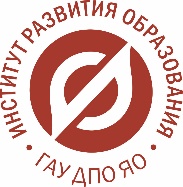 Богдановича, 16 	г. Ярославль, 150014        	ИНН 7604014626КПП 760401001БИК 017888102ОГРН 1027600679941приемная тел. +7 (4852) 23-06-82 тел./факс +7 (4852)  23-06-82Тел. Отдела сопровождения учебного процесса: 23-09-86e-mail: vnebudget@iro.yar.ruЛицензия на образовательную деятельность №76242512 от 11.09.2012 г.ГАУ ДПО ЯО «Институт развития образования»Кафедра инклюзивного образованиянабирает слушателей на курсыпрофессиональной переподготовки по программе:«Специальное (дефектологическое) образование «Учитель-дефектолог» Программа предназначена для педагогов и психологов различных направлений, работающих с детьми с ограниченными возможностями здоровья. Диплом о профессиональной переподготовке дает право на ведение профессиональной деятельности в сфере образования детей с ограниченными возможностями здоровья.Модули учебного планаМедико-биологические основы обучения и воспитания обучающихся с ОВЗ и инвалидностьюПсихолого-педагогические основы обучения и воспитания обучающихся с ОВЗ и инвалидностьюОрганизация специальных условий образовательной среды и деятельности по освоению содержания образования обучающихся, имеющих ограничения в состоянии здоровьяСтажировка на базе региональных ресурсных центров по работе с детьми с ОВЗСрок обучения: сентябрь 2024 года – апрель 2025 года/Занятия будут проходить по субботам с 10 до 14 часовАдрес: г. Ярославль, ул. Богдановича, д.16Стоимость обучения: 49 000 руб.Контакты:  Борисова Надежда Евгеньевна, главный специалист Тел/факс:  (4852) 23-09-86           Е-mail:  vnebudget@iro.yar.ruАдрес: 150014, г.Ярославль, ул.Богдановича, 16